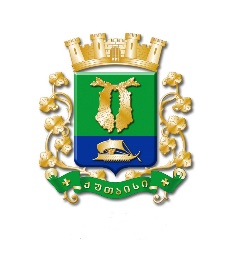 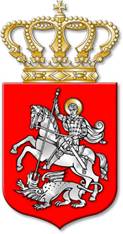 ს  ა  ქ  ა  რ  თ  ვ  ე  ლ  ოქალაქ  ქუთაისის  მუნიციპალიტეტის  საკრებულოდ  ა  დ  გ  ე  ნ  ი  ლ  ე  ბ  ა   163ქალაქი  ქუთაისი		5		ოქტომბერი		2020  წელი„ქალაქ ქუთაისის მუნიციპალიტეტის მერიის დებულების დამტკიცების შესახებ“ ქალაქ ქუთაისის მუნიციპალიტეტის საკრებულოს 2017 წლის 27 დეკემბრის №9დადგენილებაში ცვლილების შეტანის თაობაზე„ნორმატიული აქტების შესახებ“ საქართველოს ორგანული კანონის მე-20 მუხლის მე-4 პუნქტისა და საქართველოს ზოგადი ადმინისტრაციული კოდექსის 63-ე მუხლის საფუძველზე, ქალაქ ქუთაისის მუნიციპალიტეტის საკრებულო  ა დ გ ე ნ ს :მუხლი 1. შეტანილ იქნეს ცვლილება „ქალაქ ქუთაისის მუნიციპალიტეტის მერიის დებულების დამტკიცების შესახებ“ ქალაქ ქუთაისის მუნიციპალიტეტის საკრებულოს 2017 წლის 27 დეკემბრის №9 დადგენილებაში (www.matsne.gov.ge 05.01.2018. №010250050.35.123.016412), კერძოდ, დადგენილებით დამტკიცებულ დებულებას დაემატოს შემდეგი შინაარსის 291 მუხლი:„მუხლი 291. მერიის მიერ პერსონალურ მონაცემთა დამუშავება1. მერია უფლებამოსილია ერთიანი საქმისწარმოების პროგრამაში სწორი და უტყუარი მონაცემების აღრიცხვისა და თავისი ფუნქციების შესრულების, მათ შორის:  სოციალური დახმარების, ჯანმრთელობის დაცვის, სკოლამდელი აღზრდის ხელშეწყობის, სატრანსპორტო პოლიტიკის განხორციელების, ადამიანური რესურსების მართვისა და სხვა მიზნით, საჯარო სამართლის იურიდიული პირის „სახელმწიფო სერვისების განვითარების სააგენტოსთან“ გაფორმებული სათანადო ხელშეკრულების საფუძველზე, ელექტრონული სისტემის მეშვეობით მიიღოს საჯარო სამართლის იურიდიული პირის „სახელმწიფო სერვისების განვითარების სააგენტოდან“ პერსონალური მონაცემები.2. ამ მუხლის პირველი პუნქტით გათვალისწინებულ პერსონალურ მონაცემებში იგულისხმება:ა) სახელი;ბ) გვარი;გ) პირადი ნომერი;დ) დაბადების თარიღი;ე) სქესი;ვ) მოქალაქეობა;ზ) ინფორმაცია პირის მისამართზე რეგისტრაციის შესახებ;თ) ინფორმაცია საქართველოში კანონიერად ყოფნის საფუძვლის შესახებ;ი) ფოტოსურათი.3. ამ მუხლის მეორე პუნქტით გათვალისწინებული მონაცემები შეიძლება დამუშავდეს მხოლოდ იმ მოცულობით, რაც აუცილებელია შესაბამისი უფლებამოსილების განსახორციელებლად. მერია ვალდებულია საქმისწარმოების პროგრამაში ცალკეული ფუნქციების გათვალისწინებით განსაზღვროს მონაცემთა კონკრეტული მოცულობა. 4. ამ მუხლის მიზნებისთვის მერია მონაცემთა დამუშავებას ახორციელებს უშუალოდ, ან უფლებამოსილი პირის მეშვეობით.“.მუხლი 2. დადგენილება ამოქმედდეს 2020 წლის 6 ოქტომბრიდან. 		საკრებულოს  თავმჯდომარის  მოადგილე, 		საკრებულოს თავმჯდომარის მოვალეობის 				შემსრულებელი				ირაკლი  შენგელია